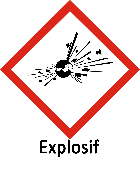 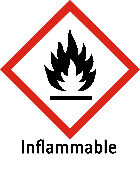 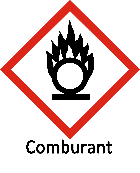 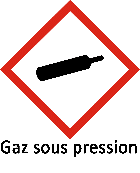 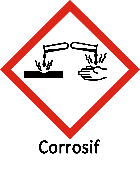 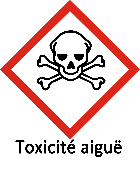 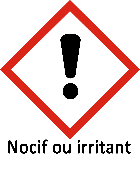 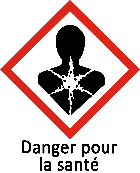 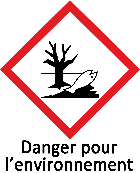 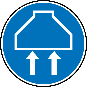 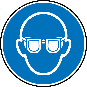 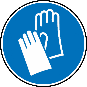 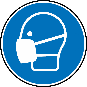 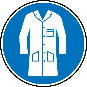 Remarque : supprimer les lignes et colonnes lorsqu’elles ne sont pas nécessaires dans la manipulation proposée. Idem pour les pictogrammes non utilisés.Titre Titre Titre ObjectifsObjectifsNiveau possibleDate de création : Date de mise à jour : Date de mise à jour : Matériel paillasse professeurMatériel par binôme ou groupeMatériel par élèveEn couleur matériel à remplacer entre deux TPSolutions, concentration et recette et lieu de stockagePictogramme sécurité et hygiènePictogramme précaution de la manipulationPrécautions de la manipulationPrécautions de la manipulationPrécautions de la manipulationRecyclage et gestion des déchetsRecyclage et gestion des déchetsRecyclage et gestion des déchetsAstuces (préparation, nettoyage …)Astuces (préparation, nettoyage …)Astuces (préparation, nettoyage …)Lien vers la fiche sécurité en cas d’incidentLien vers la fiche sécurité en cas d’incidentLien vers la fiche sécurité en cas d’incidentInfos complémentairesInfos complémentairesInfos complémentairesProtocole élèveRésultats attendusMettre une photo à récupérer dans la banque d’image ou lienRemarques éventuellesMettre un panneau permettant d’avertir les élèves et professeurs sur une précaution particulière.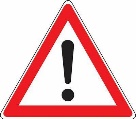 